Club de lectura:ORÍGENES (2017)EUGENIO PRADOSSinopsis: Un libro perfecto para iniciarse en la saga o para conocer más a fondo el mundo de "La Tienda Secreta". Jean-Jacques Fauré va ser padre. Él, un buen anticuario, pero con pocos recursos, quiere darle lo mejor a su hija. La falta de dinero hará que tenga que aceptar un trabajo normal, pero pronto se dará cuenta de que no es suficiente. Solo convirtiéndose en algo más que un experto en antigüedades podrá prosperar. Lo que le lleva a una tomar una peligrosa decisión: obtener el título de "Casa", la mayor distinción de su oficio. Sin imaginar que detrás de su buena intención se oculta el peor de los peligros. Una novela de aventuras, fantasía y misterio, pero que sobre todo habla de los sacrificios que un padre es capaz de hacer por su hija. (amazon.es)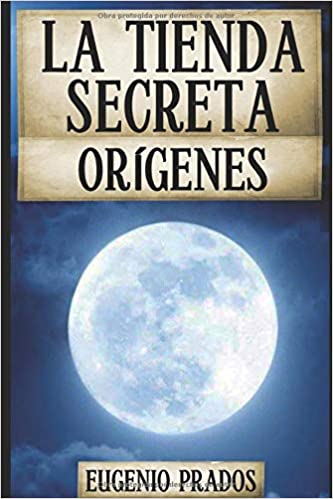 